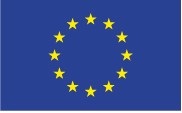 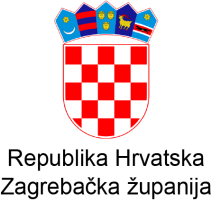 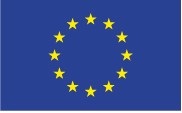 Prijavnica za Poziv Vraćanje u ispravno radno stanje infrastrukture i pogona u području obrazovanja oštećenih u potresu na području Zagrebačke županije                                                 < svi iznosi na dvije decimale >Popis priloga koje prijavitelj mora priložiti (uploadati) uz ovu prijavnicu:Obrazac 2: Izjava prijavitelja Obrazac 3: Izjava o imenovanju voditelja operacije Obrazac 4: Izjava prijavitelja o mogućnosti povrata poreza na dodanu vrijednostObrazac 5: Izjava stručnjaka Obrazac 6: Izjava o nepromijenjenim okolnostimaIzvod iz sudskog registra za Javne ustanove Dokaz da je građevina oštećena u potresu - dokaz o preliminarnoj procjeni štete ili nalaz ovlaštenog statičara Punomoć osobe ovlaštene za zastupanje Prijavitelja (ako je primjenjivo),Dokaz vlasništva (kada je primjenjivo)Projektno-tehnička dokumentacija (ako je primjenjivo)Ostali prilozi (po potrebi)  Naziv Poziva na dostavu projektnih prijedlogaVraćanje u ispravno radno stanje infrastrukture i pogona u području obrazovanja oštećenih u potresu na području Zagrebačke županijeReferentna oznaka PozivaFSEU.ZŽ.01.Naziv projektnog prijedlogaPODACI O PRIJAVITELJU PROJEKTNOG PRIJEDLOGAPODACI O PRIJAVITELJU PROJEKTNOG PRIJEDLOGAPrijava u imePravna osobaPrijaviteljPrijaviteljNAZIV PODNOSITELJA PRIJAVE (JLS)OVLAŠTENA OSOBA ZA ZASTUPANJE, funkcijaOIBADRESA SJEDIŠTA (mjesto, ulica, kb)GRAD/OPĆINA (br. pošte, naziv)BROJ TEL/MOB/FAX KORISNIKAWEB STRANICA KORISNIKAE-MAIL KORISNIKAKONTAKT OSOBA, FUNKCIJABROJ  TEL/MOB/FAX KONTAKT OSOBEE-MAIL KONTAKT OSOBENAZIV POSLOVNE BANKE I SJEDIŠTEIBAN BROJ ŽIRO RAČUNA KORISNIKAPravna osobnost prijaviteljaPravna osobnost prijaviteljaStatus prijaviteljaPadajući niz                                                   Jedinica lokalne i područne (regionalne) samoupraveJavna ustanova osnovana od strane jedinice lokalne i područne (regionalne) samoupraveDjelatnost prijavitelja PODACI O OPERACIJIPODACI O OPERACIJINAZIV PROJEKTA:Lokacija projekta Vlasnički podaciVlasnički podaciVlasnik/korisnik                                  Katastarska općinaBroj katastarske česticeBroj ZK uloška Naziv zgradeNaseljeGrad/općinaŽupanijaAdresa/smještaj zgradeGodina izgradnjeOstali podaci – u slučaju kada projektno-tehnička dokumentacija nije izrađena prilikom predaje projektnog prijedloga potrebno je ispuniti poznate podatke, a preostale dostaviti TOPFD-u naknadno, odnosno nakon izrade projektno-tehničke dokumentacije Ostali podaci – u slučaju kada projektno-tehnička dokumentacija nije izrađena prilikom predaje projektnog prijedloga potrebno je ispuniti poznate podatke, a preostale dostaviti TOPFD-u naknadno, odnosno nakon izrade projektno-tehničke dokumentacije Trenutni energetski razred u odnosu na specifičnu godišnju potrebnu toplinsku energiju za grijanje Q''H,nd [kWh/m2*a]:Trenutni energetski razred u odnosu na specifičnu godišnju primarnu energiju Eprim [kWh/m2*a]:Građevinska (bruto) površina  [m2]:Ploština korisne površine grijanog dijela (AK) [m2]:Ukupna korisna površina [m2]:Godišnja potrebna toplinska energija za grijanje (QH,nd) prije provedbe   operacije [kWh/god]:Godišnja potrebna toplinska energija za grijanje (QH,nd) nakon  provedbe operacije [kWh/god]:	Projektirana ušteda godišnje potrebne toplinske energije za grijanje (QH,nd) [%]:Godišnja primarna energija (Eprim) prije provedbe operacije [kWh/god]:Godišnja primarna energija (Eprim) nakon provedbe operacije [kWh/god]:Projektirana ušteda primarne energije (Eprim) [%]:Smanjenje emisije CO2 [u postotcima na godišnjoj razini]:Horizontalne mjere predviđene operacijom prema Pravilniku o osiguranju pristupačnosti građevina osobama s invaliditetom i smanjene pokretljivosti (NN 78/13) [ako su predviđene, potrebno ih je navesti]:	Zgrada koja je predmet operacije je upisana u Registar kulturnih dobara RH kao zaštićeno nepokretno kulturno dobro [ako je odgovor potvrdan, potrebno je navesti vrstu kulturnog dobra, pojedinačno ili dio kulturno-povijesne cjeline]:				OPIS PROJEKTASvrha i cilj projekta                          Opis štete od potresaOdgovorna osoba (voditelj projekta)Odgovorna osoba (voditelj projekta)ImePrezimeAdresa e-pošte OIBPravna osoba PROJEKTNE AKTIVNOSTIPROJEKTNE AKTIVNOSTI1. Hitne mjere sanacije 1. Hitne mjere sanacije 1.1. <naziv><opis>1.2.2. Priprema projektno-tehničke dokumentacije2. Priprema projektno-tehničke dokumentacije2.1.2.2.3. Izvedba radova3. Izvedba radova3.1.3.2.4. Upravljanje projektom i administracija4. Upravljanje projektom i administracija4.1.4.2.5. Promidžba i vidljivost5.1.5.2.TERMINSKI PLAN PROVEDBE AKTIVNOSTITERMINSKI PLAN PROVEDBE AKTIVNOSTITERMINSKI PLAN PROVEDBE AKTIVNOSTI1. Hitne mjere sanacije1. Hitne mjere sanacije1. Hitne mjere sanacijePlanirani rokoviPlanirani početak aktivnostiPlanirani završetak aktivnosti1.1 DD/MM/YYYYDD/MM/YYYY1.2 DD/MM/YYYYDD/MM/YYYY2. Priprema projektno-tehničke dokumentacije2. Priprema projektno-tehničke dokumentacije2. Priprema projektno-tehničke dokumentacijePlanirani rokoviPlanirani početak aktivnostiPlanirani završetak aktivnosti2.1 DD/MM/YYYYDD/MM/YYYY2.2 DD/MM/YYYYDD/MM/YYYY3. Izvedba radova 3. Izvedba radova 3. Izvedba radova Planirani rokoviPlanirani početak aktivnostiPlanirani završetak aktivnosti3.1 DD/MM/YYYYDD/MM/YYYY3.2 DD/MM/YYYYDD/MM/YYYY4. Upravljanje projektom i administracija4. Upravljanje projektom i administracija4. Upravljanje projektom i administracijaPlanirani rokoviPlanirani početak aktivnostiPlanirani završetak aktivnosti4.1 DD/MM/YYYYDD/MM/YYYY4.2 DD/MM/YYYYDD/MM/YYYY5. Promidžba i vidljivost5.1.DD/MM/YYYYDD/MM/YYYY5.2DD/MM/YYYYDD/MM/YYYYTROŠKOVI PREMA AKTIVNOSTIMATROŠKOVI PREMA AKTIVNOSTIMATROŠKOVI PREMA AKTIVNOSTIMATROŠKOVI PREMA AKTIVNOSTIMATROŠKOVI PREMA AKTIVNOSTIMATROŠKOVI PREMA AKTIVNOSTIMANaziv stavke troškaIznos troška (HRK)Iznos troška (HRK)Iznos troška (HRK)Jedinica Jedinica Broj jedinicaIznos po jediniciIznos po jediniciUkupan iznosUnaprijed plaćeni troškoviAktivnost 1, 1.1. <naziv><naziv><naziv><broj><iznos><iznos>= broj x iznos= broj Aktivnost 1, 1.2.Aktivnost 2, 2.1.Aktivnost 2, 2.2.Aktivnost 3, 3.1.Aktivnost 3, 3.2.Aktivnost 4, 4.1.Aktivnost 4, 4.2.Aktivnost 5, 5.1.Aktivnost 5, 5.2.UKUPNO (HRK):